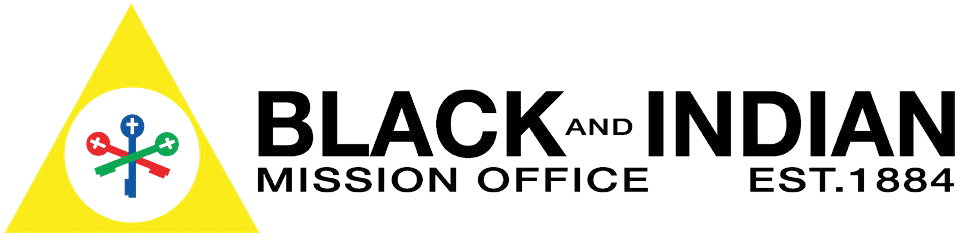 School Grant ApplicationPart II – Individual Parish/Ministry Request FormPlease note: Application period will close on February 28, 2020CONTACT INFORMATIONSchool Name:Principal:Address:City/Town:State/Province:							Zip/Postal Code:Name of person completing form:Email:	Telephone:GRANT ACCOUNTABILITY 2019-2020Please provide detailed information for the grant you received in 2019- 2020Ensure you provide a comprehensive description of how grant funds were utilized.African American ProgramsTotal African American Grant awarded in 2019 - 2020Number of African Americans students enrolled in 2019 - 2020Detail of how the grant funds were usedPlease provide a detailed description of how the grant funds were used. If grant funds were utilized for tuition assistance or scholarships, please provide a list of the student names and grant amounts allocated to them.Name of program or project and total grant award.Describe how the program or project achieved or did not achieve each of the projected outcomes.Tell us about any unexpected benefits or lessons learned during the grant period.Please attach a financial accounting for the program or project.To assist you, a financial report template  is provided with the grant application materials.Native American ProgramsTotal Native American Grant awarded in 2019 – 2020Number of Native Americans students enrolled in 2019 - 2020Detail of how the grant funds were usedPlease provide a detailed description of how the grant funds were used. If grant funds were utilized for tuition assistance or scholarships, please provide a list of the student names and grant amounts allocated to them.Name of program or project and total grant award.Describe how the program or project achieved or did not achieve each of the projected outcomes.Tell us about any unexpected benefits or lessons learned during the grant period.Please attach a financial accounting for the program or project.  To assist you, a financial report template is provided with the grant application materials.  Did your Roving Reporter submit reports on funded activities/programs submit reports on the following dates?February 28_____ Yes	_____ NoMay 31_____ Yes	_____ NoAugust 31_____ Yes	_____ NoNovember 30_____ Yes	_____ No2020-2021 Grant RequestsPlease complete this section with information for New Grant Requests.(Funds will be disbursed in two equal payments: January 2021 and April 2021 for use in the 2020-2021 fiscal year).Student InformationNumber of African American students enrolled Number of Native American students enrolled Total number of students enrolled in the schoolCost and Tuition Information Annual cost per student Annual tuition per studentBudget InformationTotal annual budget for the schoolTotal annual actual tuition received by the school Number of teachersAverage annual salary for teachersOther Sources of Financial SupportPlease list the other organizations and activities from which you receive financial support and how much is received from each one, i.e. Diocesan grants, Grants from Foundations and other organizations, fundraising etc. Please do not include amounts received from the Black and Indian Mission Office.List organizations and amounts hereTotal Received from Other Sources of Financial Support 2020-2021 GRANT REQUESTName of Program/Project:Grant Amount Requested:Provide a detailed description of how the grant will be used and ensure you provide adequate detail on the need for the grant award,Describe the number and background of African American students you are reaching out to. How will the project or program help students move toward deeper knowledge of Jesus and his Church?How will the project or program help students encounter Jesus personally? How will the project or program help students move toward deeper knowledge of Jesus and his Church?How will you measure success? What will be the overall impact within your school, parish community, and neighborhood?